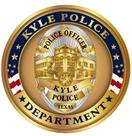 Physical Fitness Test for Kyle Police Officer ApplicantsApplicants should consider not eating a heavy meal or smoke for at least 3 hours prior to the Physical Fitness Test. Applicants should warm up and stretch thoroughly prior to the test. Sequencing of Physical Fitness Assessments 1. Perform the One Minute Sit-up assessment, and then recover for a minimum of 5 minutes. 2. Perform the 300 Meter Run, and then recover for a minimum of 5 minutes. 3. Perform the One Minute Push-up assessment, and then recover for a minimum of 5 minutes. 4. Perform the 1.5 Mile Run assessments, and then perform active cool down for a minimum of 5 minutes. Recovery between each fitness assessment should be active (i.e. slow walking, gentle stretching) Protocol for Muscular Endurance Assessment Sit-Ups and Push-Ups Muscular endurance is defined as the ability to contract the muscle repeatedly over a specific period of time without undue fatigue. 30 or greater correct sit-ups within 1 minute 25 or greater correct push-ups within 1 minute.  Protocol for Anaerobic Power Assessment 300 Meter Run  Measure of anaerobic power. The object in the 300 Meter run is to cover the distance in 66.0 seconds or less.  Protocol for Cardio/Respiratory Fitness Assessment 1.5 Mile Run  The 1.5 mile run measures cardio/respiratory fitness.  The object in the 1.5 mile run is to cover the distance in 15:54 minutes or less.   